If I were the Easter bunny I would hide the eggs in…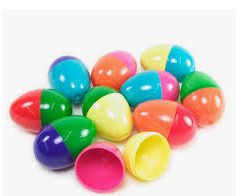 Shea- under my the sheetsAnnabelle- under my bedGabriel- in the mudroomAlice- in my mailboxMeadow- in the treeLilly- in the gardenRosa- in my pencil boxYeva- in my sheetsAriah- in the gardenJulianne- under the bookshelfRiley- in my playhouseMackenzie- mommy & daddy’s deckDonny- under the rain-near the bookshelfMatthew- in my clubhouseMary Kate- in my backyard  Rebekah-under the couch-under the sheets           